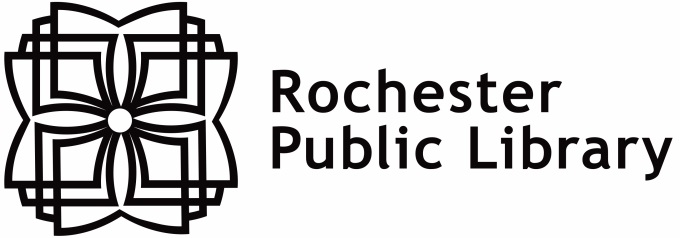 The Exhibits Team/Alicia Gunther    c/o Communications Office115 South Avenue 
Rochester, NY 14604 USAexhibits@libraryweb.orgThe Art of the Book & Paper 2024May 15, 2024: Deadline for receipt of entry form and fees.June 5-10, 2024: E-mailing of judges’ results – accepted or declinedJuly 16, 2024: Deadline for receipt of accepted work via mail or in person. Work not delivered during scheduled times will not be included in the exhibition. August 20, 2024: Art of the Book exhibit opensSeptember 18, 2024 (tentative date): Reception, Award CeremonyNovember 30, 2024: Exhibit closes.December 9-16, 2024: Artwork shipped to artists. Appointments required for in-person pickups. Do not submit work if you cannot deliver and/or pick up work on the dates listed above. 
NO EXCEPTIONS WILL BE MADE FOR ANY DETAIL LISTED ABOVE OR TO ANY STATED DEADLINES. Contact Information: Alicia Gunther 585-428-8053Corinne Clar 585-428-8303Central Library of Rochester & Monroe County115 South Ave.Rochester, NY 14604 USAexhibits@libraryweb.org – Be sure to indicate the topic of the message. The prospectus can also be downloaded from The Rochester Public Library’s website at: http://roccitylibrary.org/artofthebook/          The Exhibits Team/Alicia Guntherc/o Communications Office
115 South Avenue 
Rochester, NY 14604 USAexhibits@libraryweb.orgJURORS:  TBATOPIC: Artist Books, Altered Books, Paper SculptureELIGIBILITY for artists residing within the United States: Artists must be 18 years of age or older. 
Entries must be original, unsold work not previously shown at the Rochester Public Library in an Art of the Book & Paper Show. The artist(s) must own sole copyright to the work. Do not submit work unless it is available from July 16-until the end of December to allow for mailing time.ELIGIBILITY for artists residing outside the United States: Artists must be 18 years of age or older. Entries must be original work not previously shown at the Rochester Public Library in an Art of the Book & Paper Show. The artist/(s) must own sole copyright to the work. Do not submit work, unless it is available from 
July 16-December 31, 2024. This time frame may be expanded due to possible Customs delays.PRESENTATION: Three-dimensional, and in some cases, unframed two-dimensional works are acceptable. Neutral-colored mats and frames must be of gallery quality. Entries must match the images submitted with the application. If the matting or framing is deemed unacceptable by the exhibits director, it will be the artist’s responsibility to correct the discrepancy before the work will be shown. If you are submitting work that is intended to be hung for display, it must be gallery ready and include all necessary hardware. Due to display restrictions, we cannot accept digital formats.ARTIST STATEMENT: Submit a brief (no more than 500 words) statement describing your pieces or the thought behind your piece for each entry in a Word document along with your electronic entry. This is important for the judging. These will also be available online for the public when viewing the art.ONLINE APPLICATIONS-Preferred Method: Anyone may enter electronically. Please use the electronic entry form and be sure to note your payment type. Your electronic entry must include images of your work, artist’s statement and payment method. The form can be found at RocCityLibrary.org/artofthebook.FEE for artists residing within the United States: Non-refundable fees must accompany each submission. Check, money order, or PayPal is accepted; $20 for the first work and $5 for each additional work. A maximum of 3 works may be submitted. Enter online and pay via PayPal or mail a check or money order made payable to “Friends & Foundation of the Rochester Public Library”. Please note on entry form if PayPal will be used.FEE for artists residing outside of the United States: Non-refundable fees (in US dollars) must accompany each submission; $20 for the first work and $5 for each additional work. A maximum of 3 works may be submitted. If you are mailing your payment include a signed entry slip and an international bank check or money order (in U.S. dollars) made payable to “Friends & Foundation of the Rochester Public Library”. PayPal is preferred.IMAGES: Submit at least 3 and no more than 7 views of each work. If your entry requires a description of how it works, include this description along with the artist statement document in the online application. 
We need to know the scale of the piece, and include the dimensions on the entry form. Include the name of 
the piece in the title of the jpg or png. We will not accept TIF, PowerPoint, Photoshop files (.PSD / .PDD), and iPhoto folders. JPEG files are preferred, png files are accepted. The image files must not exceed 2MB each and should have a maximum image size of 2400 X 3000 pixels and 300 DPI. The signed entry form implies agreement with all conditions, dates and other regulations, including the right of the Library to photograph and display any accepted entry for archival or promotional use. Promotional use may include images and statements placed on public/social media networks for The Rochester Public Library with artist credit. Artists grant the use of their image(s) as stated without further contact or compensation from The Rochester Public Library.Please do not submit images which would be inappropriate for general audiences.Email: exhibits@libraryweb.orgMail/ship all materials to:	Exhibits Team	Rochester Public Library	115 South AveRochester, NY  14604 USADELIVERY AND RETURN of artists’ works within the United States: Accepted works may be hand-delivered or shipped to the Library. Shipped works must be prepaid and arrive by July 16, 2024. Shipped works will be returned after the exhibition in the same cartons in which they were received. A prepaid shipping label is required for return shipment. Any works not picked up on the specified day or not accompanied by a prepaid shipping label and handling fee become the property of The Rochester Public Library. Details regarding shipped works will also be included with your acceptance letter. DELIVERY AND RETURN of artists’ works outside of the United States: Accepted works may be hand-delivered or shipped to the Library. Shipped works must be prepaid and arrive by mail by July 16, 2024. Shipped works will be returned after the exhibition in the same cartons in which they were received. A prepaid shipping label is required for return shipment. If you cannot print a return label for any reason, payment for the return postage may also be made in the form of an International Bank Check or PayPal. Any works not accompanied by a prepaid shipping label or alternate postage payment become the property of The Rochester Public Library. Details regarding shipped works will also be included with your acceptance letter. Customs paperwork will be completed by The Rochester Public Library for return, and will be filled out with the same information, including the value assigned by the artist.LIABILITY: Utmost care will be taken in handling the work but neither the Library, the City of Rochester, nor any other sponsor assumes responsibility for loss or damage, however caused, while works are in the Library’s possession or in transit. SALES: The Library will not handle any sales during the course of this show. However, the artist may elect to provide personal contact information to be shared with parties interested in purchasing exhibited works. The Library will make this information available upon request.The signed entry form implies agreement with all conditions, dates and other regulations, including the right of the Library to photograph and display any accepted entry for archival or promotional use, including public/social media sites.
Name_____________________________________________________________________________________________ Address___________________________________________________________________________________________ City___________________________________________ State______Zip___________Phone______________________E-mail____________________________________________________________________________________________Names, titles and prices will remain in effect for the duration of the show Signed: ___________________________________________________________________________________ Artist Signature denotes acceptance by artist of prospectus conditions. Please check each item below. YOUR SUBMISSION MUST INCLUDE THE FOLLOWING:Completed and signed submission form and artist’s statementJpg or png image files, including Word document with a brief artist statement (if needed, include a description of the special workings of your piece and how it is to be displayed - on the wall, in a frame or tabletop, etc. Email images to exhibits@libraryweb.org) Submission Fee: Checks or money order: payable to Friends & Foundation of RPL   orSubmission Fee: Using PayPal: send payment to this address: Reuben.Burch@libraryweb.org.
 (Link online will go directly to this account).How did you hear about this opportunity? ____________________________________________________________________________________________________________________________________________________________________________________ Do not separate forms. This form may be duplicated. Thank you for your entry.Category  
(enter Artist Book, Altered Book or
Paper Sculpture)TitleMediaSize  H x W x DPrice